                                      BORANG PERMOHONAN CENDERAMATA  A. MAKLUMAT PERMOHONAN NAMA			         : _________________________________________________BAHAGIAN / UNIT           : _________________________________________________NO. SAMB 		         : _________________________________________________NO. TELEFON BIMBIT    : _________________________________________________TUJUAN                           : _________________________________________________JUMLAH DIPERLUKAN  : _________________________________________________TARIKH DIPERLUKAN    : _________________________________________________ TANDATANGAN PEMOHON                       : _____________________ TARIKH   : __________________…………………………………………………………………………………………………….....B. KELULUSAN UNIT KOMUNIKASI KORPORAT PERMOHONAN INI *DILULUSKAN / TIDAK DILULUSKANTANDATANGAN             : _____________________  TARIKH   : __________________JUMLAH BARANGAN YANG TELAH DIKELUARKAN :TANDATANGAN                                                            TARIKH PENYEDIA                      : ______________________ SELESAI : __________________CATATAN	:i)  Sila pastikan semua maklumat yang diperlukan diisi dengan lengkap.ii) Sila lampirkan memo/surat berkaitan sekiranya ada.iii)Borang permohonan hendaklah di-e-mel kepada nursyahirah@ptgwp.gov.my/parameswaran@ptgwp.gov.my 
    atau dihantar ke unit ini sekurang – kurangnya 3 hari sebelum program/lawatan/kursus/aktiviti.iv)Borang yang tidak lengkap tidak akan diproses. 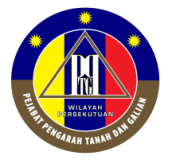 PEJABAT PENGARAH TANAH DAN GALIAN WILAYAH PERSEKUTUANARAS G-6, RUMAH PERSEKUTUANJALAN SULTAN HISHAMUDDIN50678 KUALA LUMPUR.Tel: 03-2610 3300 / Faks: 03-2610 3498          BIL.NAMA CENDERAMATAKUANTITI